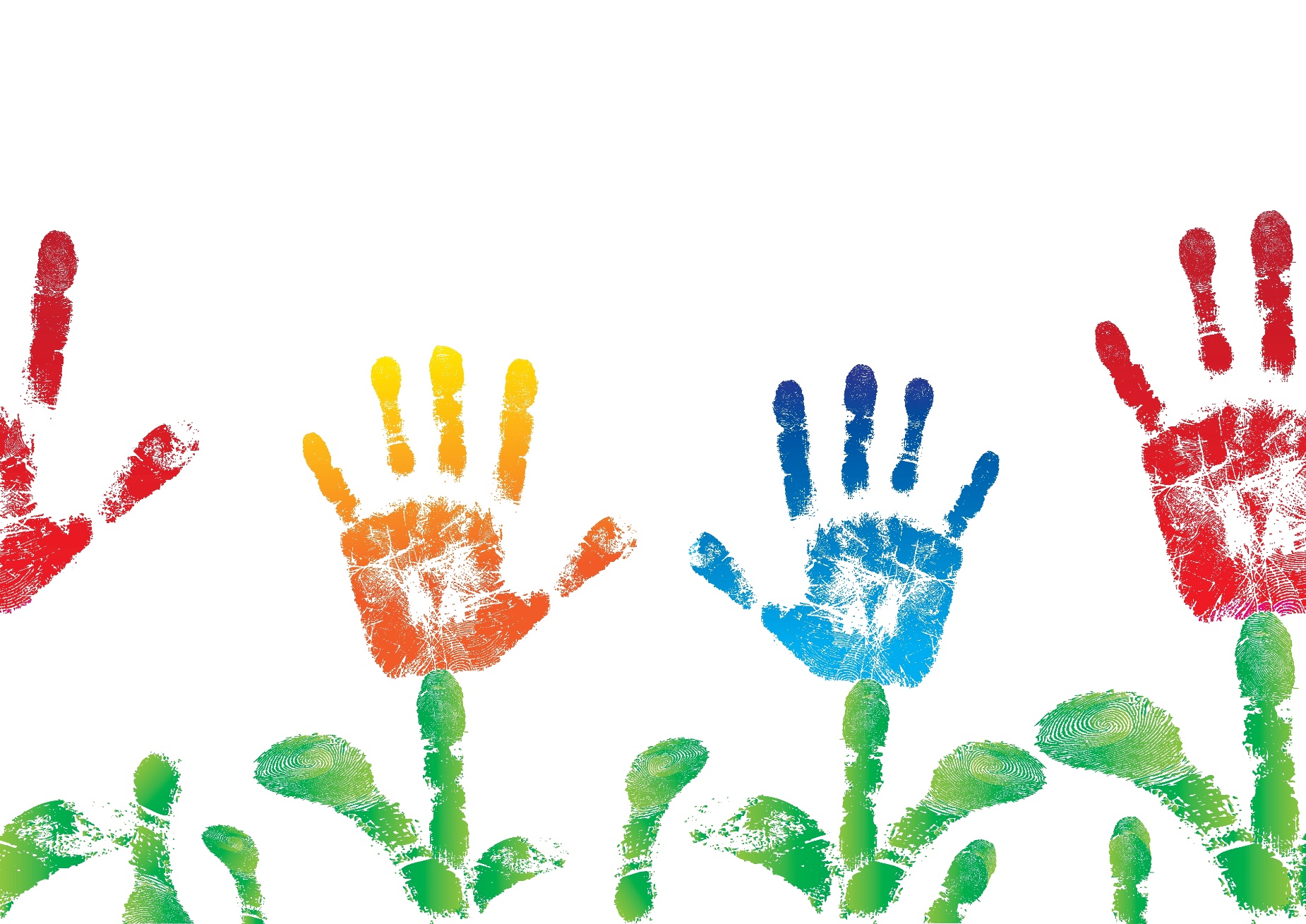 Ordinært tilsyn i Esbjerg KommuneFormalia vedr. dagtilbuddetVurdering af kvalitet i dagtilbuddetDet pædagogiske grundlagBørnemiljø
Anvisning på opfølgende tiltagSikkerhed
Opfølgning på anbefalinger/udviklingspunkter fra tidligere tilsynSpørgeramme Leder- og personaleomsætningSamarbejde med forældreForældretilfredshedsundersøgelse 2022OvergangeDen lokale læreplanLæreplanstemaerEvalueringskultur og evaluering af den pædagogiske læreplanBørnemiljøvurderingSprogvurderingHjernen & HjertetPLV (Pædagogisk Læringsmiljøvurdering)Fokuspunkter og UdviklingsplanerMagtanvendelseØvrige tilsynBilagBilag 1Model fra bogen ”Tilsyn mellem kvalitet og udvikling”, Susanne Hermansen og Stine Elverkilde, 2022. Modellen viser tilsynets to perspektiver i arbejdet med at vurdere og bidrage til udvikling af kvaliteten i dagtilbuddet.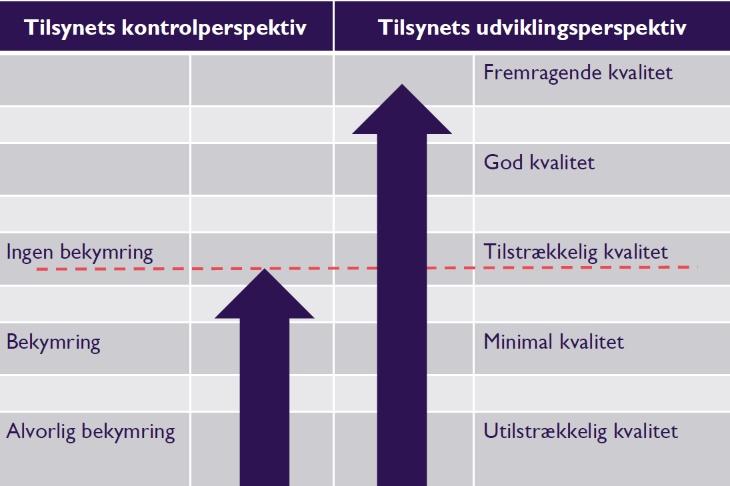 Bilag 2Eksempel på vurdering af kvalitet indenfor området ”leg” i det pædagogiske grundlag.Bilag 3Kopi af KIDS-rapporterVuggestue: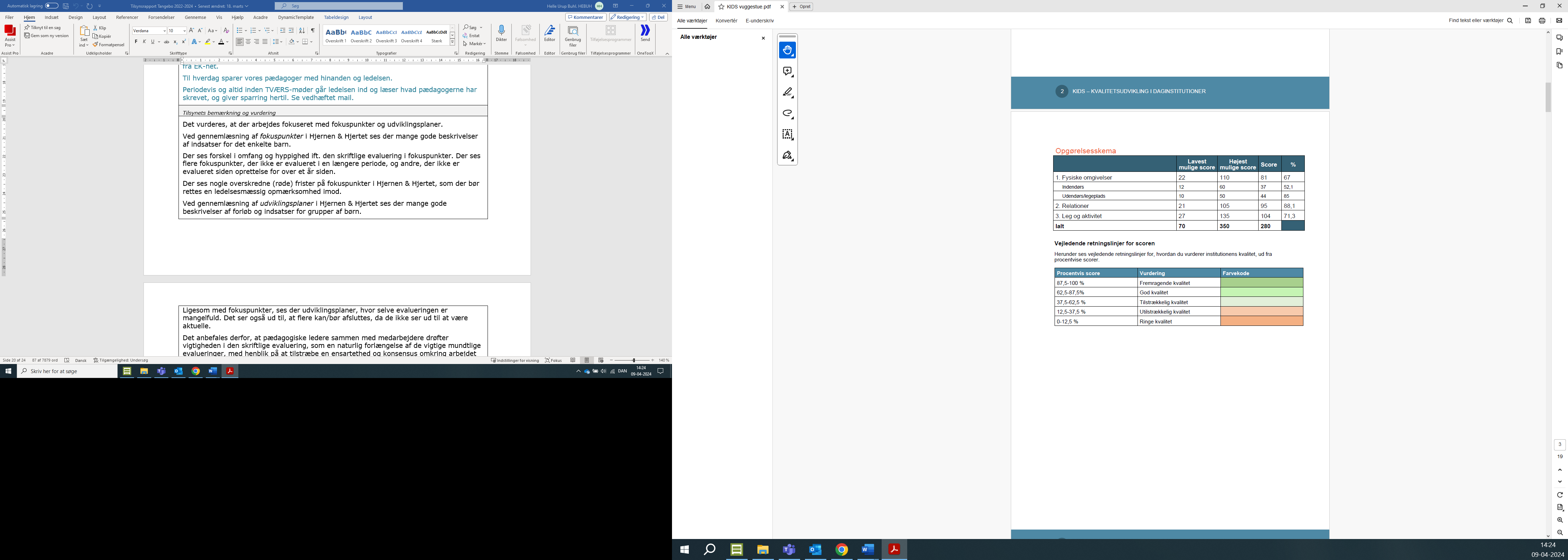 Børnehave: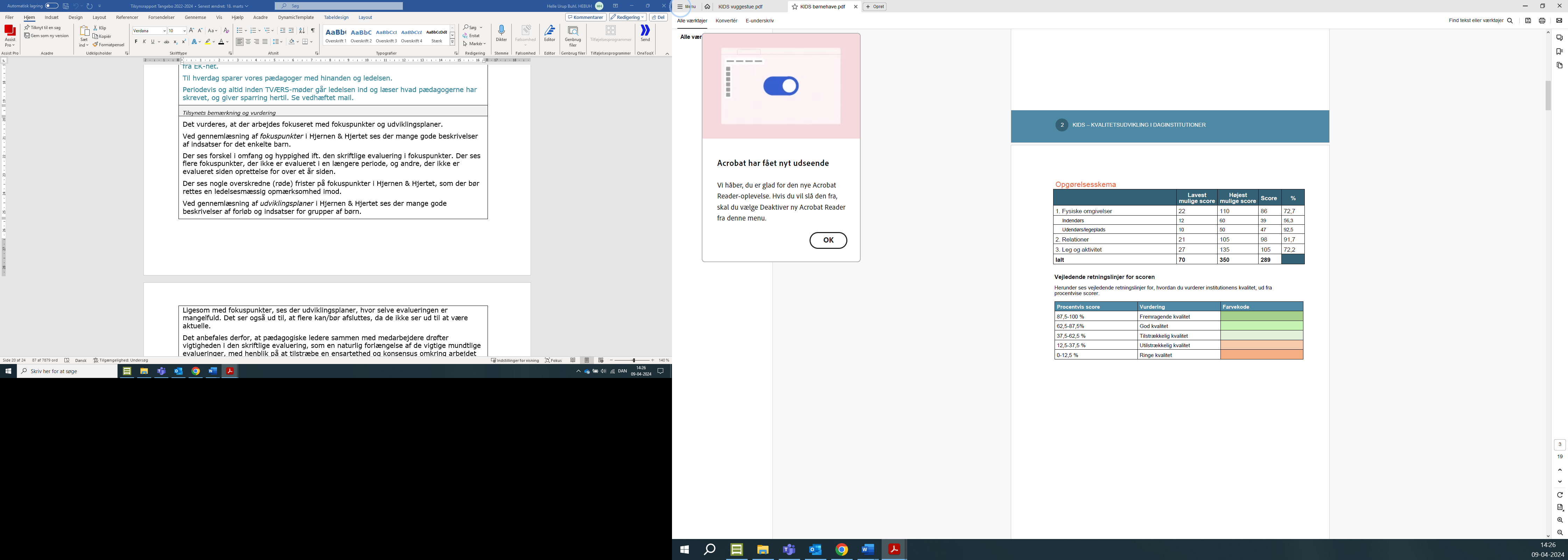 Lovgivning om tilsynDagtilbudslovens §5 beskriver, at der skal føres tilsyn med indholdet i dagtilbuddet og den måde, hvorpå opgaverne udføres.Dagtilbudslovens § 5a beskriver, at tilsynet skal føres med udgangspunkt i det pædagogiske grundlag i den pædagogiske læreplan.Tilsynet har et udviklingsperspektiv og indgår som et led i at sikre og udvikle kvaliteten i dagtilbud, gennem tilsynets bidrag med viden omkring dagtilbuddets forbedringsmuligheder og udviklingspotentialer.Introduktion til det ordinære tilsynDette dokument skal forstås som et dynamisk redskab, der benyttes gennem hele det ordinære tilsyn. Dokumentet fungerer i udgangspunktet som en spørgeramme, hvor pædagogisk leder besvarer en række spørgsmål forud for opstart af det ordinære tilsyn. Besvarelserne udgør et fælles afsæt for udvalgte dialoger på det anmeldte tilsynsbesøg mellem tilsynskonsulent og pædagogisk leder.Ved afslutningen af det ordinære tilsyn fungerer dokumentet som tilsynsrapport for det enkelte dagtilbud/den enkelte afdeling, hvor tilsynskonsulenten noterer formalia og bemærkninger løbende i tilsynsprocessen, samt udarbejder den endelige vurdering af kvaliteten af dagtilbuddet/afdelingen. Dette udgør tilsynsrapporten i dens fulde længde. På baggrund af tilsynsrapporten udvælges elementer til en kort udgave, som offentliggøres på dagtilbuddets hjemmeside samt på AULA, efter afslutningen af det ordinære tilsyn. En komprimeret udgave af de samlede konklusioner i det ordinære tilsyn bliver herefter offentliggjort i en tilsynsrapport på dagtilbuddets hjemmeside. Det samlede skriftlige materiale fra hhv. pædagogisk leder og tilsynskonsulent bevares og indgår som data i den endelige tilsynsrapport. Udfyldes af tilsynskonsulentenUdfyldes af tilsynskonsulentenNavn på dagtilbudMøllehuseneDato uanmeldt tilsynsbesøg – observation12.04.202420.04.202421.04.2024Dato anmeldt tilsynsbesøg 03.04.2024Navne og jobfunktion på deltagerePer Olesen, lederCamilla Christensen BestyrelsesformandMette Hvid Poulsen Daglig pædagogisk lederCharlotte Larsen Daglig pædagogisk lederMichelle Knudsen Pædagog vuggestueMia Wolf Pædagog BhvJanni K Hansen Pædagog BhvTilsynskonsulentHelle Urup BuhlUdfyldes af pædagogisk lederUdfyldes af pædagogisk lederAntal indmeldte børn i børnehave110Antal børnehavegrupper 
og gruppenavne5 grupper - Isbjørne, Pingviner, Lopper, Str grp A og BEr grupperne aldersintegrerede 
og/eller aldersopdelte?Aldersopdelte 3-4 år 5-6 årAntal indmeldte børn i vuggestue55Antal vuggestuegrupper og gruppenavne5 grupper – Delfiner, Søløver, Løver, Aber, MusEr grupperne aldersintegrerede og/eller aldersopdelte?0-2 årVurdering af kvaliteten i dagtilbuddet finder sted på baggrund af observationerne foretaget i dagtilbuddet samt på baggrund af dialoger mellem tilsynskonsulent, medarbejdere og leder, jf. § 5a stk. 5 og 6 i Dagtilbudsloven.Til brug for den samlede vurdering af kvaliteten i det enkelte dagtilbud, anvendes de vurderingsparametre, som EVA opstiller i den nationale undersøgelse om læringsmiljøkvalitet (EVA, 2020). Fremragende kvalitetGod kvalitet Tilstrækkelig kvalitetUtilstrækkelig kvalitetVurderingen foretages både kvalitativt og kvantitativt (Dagtilbudslovens § 5a stk. 4), hvor der fastsættes en skalering såvel som en beskrivende tekst for hvert område i det pædagogiske grundlag samt for det fysiske og æstetiske børnemiljø, jf. Dagtilbudslovens § 5a stk. 1. Eksempel på en vurdering kan ses i bilag 2.Udfyldes af tilsynskonsulentenUdfyldes af tilsynskonsulentenUdfyldes af tilsynskonsulentenUdfyldes af tilsynskonsulentenUdfyldes af tilsynskonsulentenDet pædagogiskeGrundlagUtilstrækkeligTilstrækkelig     GodFremragende       Leg XTilsynets bemærkningerMed udgangspunkt i observationer i Møllehusene, vurderes det, at det pædagogiske personale arbejder med at skabe gode vilkår for børnenes leg, og at der værnes om legen som et gennemgående og grundlæggende element i det pædagogiske læringsmiljø. Det pædagogiske personale positionerer sig i legen og faciliterer lege, som udvikler og understøtter børnenes (begyndende) legekompetencer. Det ses bl.a. gennem aktiv deltagelse i børnenes lege og gennem facilitering af børneinitierede lege, hvor det pædagogiske personale arbejder med at skabe dynamiske legemiljøer, hvor der organiseres tilbud om lege, ved at tematiseret legetøj stilles frem om morgenen på borde og gulv.Vilkårene for børnenes lege kan styrkes endnu mere ved at indrette og udvikle det fysiske og æstetiske børnemiljø både i vuggestuen og børnehaven, så det i højere grad understøtter børnenes initiativer og inspirerer børnene til at lege. Se anvisning 1.Legepladserne er rummelige, og med mange gode områder og legeremedier, der kan inspirere børnene til leg. Det kan overvejes at udvikle på det pædagogiske læringsmiljø på legepladsen, eksempelvis ved at det pædagogiske personale varetager forskellige funktioner på legepladsen, herunder f.eks. at give børnene tilbud om vokseninitierede aktiviteter/lege, som et led i at sikre alle børn gode legeoplevelser på legepladsen.Med udgangspunkt i observationer i Møllehusene, vurderes det, at det pædagogiske personale arbejder med at skabe gode vilkår for børnenes leg, og at der værnes om legen som et gennemgående og grundlæggende element i det pædagogiske læringsmiljø. Det pædagogiske personale positionerer sig i legen og faciliterer lege, som udvikler og understøtter børnenes (begyndende) legekompetencer. Det ses bl.a. gennem aktiv deltagelse i børnenes lege og gennem facilitering af børneinitierede lege, hvor det pædagogiske personale arbejder med at skabe dynamiske legemiljøer, hvor der organiseres tilbud om lege, ved at tematiseret legetøj stilles frem om morgenen på borde og gulv.Vilkårene for børnenes lege kan styrkes endnu mere ved at indrette og udvikle det fysiske og æstetiske børnemiljø både i vuggestuen og børnehaven, så det i højere grad understøtter børnenes initiativer og inspirerer børnene til at lege. Se anvisning 1.Legepladserne er rummelige, og med mange gode områder og legeremedier, der kan inspirere børnene til leg. Det kan overvejes at udvikle på det pædagogiske læringsmiljø på legepladsen, eksempelvis ved at det pædagogiske personale varetager forskellige funktioner på legepladsen, herunder f.eks. at give børnene tilbud om vokseninitierede aktiviteter/lege, som et led i at sikre alle børn gode legeoplevelser på legepladsen.Med udgangspunkt i observationer i Møllehusene, vurderes det, at det pædagogiske personale arbejder med at skabe gode vilkår for børnenes leg, og at der værnes om legen som et gennemgående og grundlæggende element i det pædagogiske læringsmiljø. Det pædagogiske personale positionerer sig i legen og faciliterer lege, som udvikler og understøtter børnenes (begyndende) legekompetencer. Det ses bl.a. gennem aktiv deltagelse i børnenes lege og gennem facilitering af børneinitierede lege, hvor det pædagogiske personale arbejder med at skabe dynamiske legemiljøer, hvor der organiseres tilbud om lege, ved at tematiseret legetøj stilles frem om morgenen på borde og gulv.Vilkårene for børnenes lege kan styrkes endnu mere ved at indrette og udvikle det fysiske og æstetiske børnemiljø både i vuggestuen og børnehaven, så det i højere grad understøtter børnenes initiativer og inspirerer børnene til at lege. Se anvisning 1.Legepladserne er rummelige, og med mange gode områder og legeremedier, der kan inspirere børnene til leg. Det kan overvejes at udvikle på det pædagogiske læringsmiljø på legepladsen, eksempelvis ved at det pædagogiske personale varetager forskellige funktioner på legepladsen, herunder f.eks. at give børnene tilbud om vokseninitierede aktiviteter/lege, som et led i at sikre alle børn gode legeoplevelser på legepladsen.Med udgangspunkt i observationer i Møllehusene, vurderes det, at det pædagogiske personale arbejder med at skabe gode vilkår for børnenes leg, og at der værnes om legen som et gennemgående og grundlæggende element i det pædagogiske læringsmiljø. Det pædagogiske personale positionerer sig i legen og faciliterer lege, som udvikler og understøtter børnenes (begyndende) legekompetencer. Det ses bl.a. gennem aktiv deltagelse i børnenes lege og gennem facilitering af børneinitierede lege, hvor det pædagogiske personale arbejder med at skabe dynamiske legemiljøer, hvor der organiseres tilbud om lege, ved at tematiseret legetøj stilles frem om morgenen på borde og gulv.Vilkårene for børnenes lege kan styrkes endnu mere ved at indrette og udvikle det fysiske og æstetiske børnemiljø både i vuggestuen og børnehaven, så det i højere grad understøtter børnenes initiativer og inspirerer børnene til at lege. Se anvisning 1.Legepladserne er rummelige, og med mange gode områder og legeremedier, der kan inspirere børnene til leg. Det kan overvejes at udvikle på det pædagogiske læringsmiljø på legepladsen, eksempelvis ved at det pædagogiske personale varetager forskellige funktioner på legepladsen, herunder f.eks. at give børnene tilbud om vokseninitierede aktiviteter/lege, som et led i at sikre alle børn gode legeoplevelser på legepladsen.LæringXTilsynets bemærkningerI Møllehusene observeres der mange gode muligheder for børns læring. Det pædagogiske personale har god bevidsthed om læringsmuligheder både i lege, aktiviteter og hverdagsrutiner. Dette ses bl.a. i vuggestuen, hvor der børnene tilbydes læringsmuligheder ift. selvhjulpenhed under måltider og i garderoben. I vuggestuen ses det, at børnene inddrages på forskellige måder og i varierende grad ifm. de opgaver og gøremål, der knytter sig til det pædagogiske måltid. Herudover ses der på nogle stuer en organisering af måltidet, der bevirker, at det pædagogiske personale som følge heraf forlader bordet for at hente mad, vand eller andre ting. Dette udfordrer fordybelsen og roen. Det anbefales at hele vuggestue teamet arbejder videre med ”den røde tråd” omkring måltidet, således at der sikres en konsensus omkring hvad det pædagogiske måltid skal indeholde. Det kan bl.a. drøftes, hvordan der videreudvikles på personalets ro og fordybelse under måltidet eller hvordan børnenes læringsmuligheder kommer bedst muligt i spil før, under og efter måltidet.Der ses, at børnene deles op i mindre grupper, hvilket medvirker til, at børnenes forskellige læringsbehov kan tilgodeses. I Møllehusene arbejdes der med et 2 årigt årshjul, hvor der arbejdes to gange med alle læreplantemaer i en tre måneders periode. Herudover er der et overordnet årstema, som i 2024 er ”musik”. Alle børn præsenteres gennem arbejdet med de seks læreplanstemaer for forskelligt pædagogisk indhold, som er tilpasset den aktuelle alders- og børnegruppe. Arbejdet formidles ud via en månedsplan for den enkelte stue og med efterfølgende dokumentation til forældre på AULA.I Møllehusene observeres der mange gode muligheder for børns læring. Det pædagogiske personale har god bevidsthed om læringsmuligheder både i lege, aktiviteter og hverdagsrutiner. Dette ses bl.a. i vuggestuen, hvor der børnene tilbydes læringsmuligheder ift. selvhjulpenhed under måltider og i garderoben. I vuggestuen ses det, at børnene inddrages på forskellige måder og i varierende grad ifm. de opgaver og gøremål, der knytter sig til det pædagogiske måltid. Herudover ses der på nogle stuer en organisering af måltidet, der bevirker, at det pædagogiske personale som følge heraf forlader bordet for at hente mad, vand eller andre ting. Dette udfordrer fordybelsen og roen. Det anbefales at hele vuggestue teamet arbejder videre med ”den røde tråd” omkring måltidet, således at der sikres en konsensus omkring hvad det pædagogiske måltid skal indeholde. Det kan bl.a. drøftes, hvordan der videreudvikles på personalets ro og fordybelse under måltidet eller hvordan børnenes læringsmuligheder kommer bedst muligt i spil før, under og efter måltidet.Der ses, at børnene deles op i mindre grupper, hvilket medvirker til, at børnenes forskellige læringsbehov kan tilgodeses. I Møllehusene arbejdes der med et 2 årigt årshjul, hvor der arbejdes to gange med alle læreplantemaer i en tre måneders periode. Herudover er der et overordnet årstema, som i 2024 er ”musik”. Alle børn præsenteres gennem arbejdet med de seks læreplanstemaer for forskelligt pædagogisk indhold, som er tilpasset den aktuelle alders- og børnegruppe. Arbejdet formidles ud via en månedsplan for den enkelte stue og med efterfølgende dokumentation til forældre på AULA.I Møllehusene observeres der mange gode muligheder for børns læring. Det pædagogiske personale har god bevidsthed om læringsmuligheder både i lege, aktiviteter og hverdagsrutiner. Dette ses bl.a. i vuggestuen, hvor der børnene tilbydes læringsmuligheder ift. selvhjulpenhed under måltider og i garderoben. I vuggestuen ses det, at børnene inddrages på forskellige måder og i varierende grad ifm. de opgaver og gøremål, der knytter sig til det pædagogiske måltid. Herudover ses der på nogle stuer en organisering af måltidet, der bevirker, at det pædagogiske personale som følge heraf forlader bordet for at hente mad, vand eller andre ting. Dette udfordrer fordybelsen og roen. Det anbefales at hele vuggestue teamet arbejder videre med ”den røde tråd” omkring måltidet, således at der sikres en konsensus omkring hvad det pædagogiske måltid skal indeholde. Det kan bl.a. drøftes, hvordan der videreudvikles på personalets ro og fordybelse under måltidet eller hvordan børnenes læringsmuligheder kommer bedst muligt i spil før, under og efter måltidet.Der ses, at børnene deles op i mindre grupper, hvilket medvirker til, at børnenes forskellige læringsbehov kan tilgodeses. I Møllehusene arbejdes der med et 2 årigt årshjul, hvor der arbejdes to gange med alle læreplantemaer i en tre måneders periode. Herudover er der et overordnet årstema, som i 2024 er ”musik”. Alle børn præsenteres gennem arbejdet med de seks læreplanstemaer for forskelligt pædagogisk indhold, som er tilpasset den aktuelle alders- og børnegruppe. Arbejdet formidles ud via en månedsplan for den enkelte stue og med efterfølgende dokumentation til forældre på AULA.I Møllehusene observeres der mange gode muligheder for børns læring. Det pædagogiske personale har god bevidsthed om læringsmuligheder både i lege, aktiviteter og hverdagsrutiner. Dette ses bl.a. i vuggestuen, hvor der børnene tilbydes læringsmuligheder ift. selvhjulpenhed under måltider og i garderoben. I vuggestuen ses det, at børnene inddrages på forskellige måder og i varierende grad ifm. de opgaver og gøremål, der knytter sig til det pædagogiske måltid. Herudover ses der på nogle stuer en organisering af måltidet, der bevirker, at det pædagogiske personale som følge heraf forlader bordet for at hente mad, vand eller andre ting. Dette udfordrer fordybelsen og roen. Det anbefales at hele vuggestue teamet arbejder videre med ”den røde tråd” omkring måltidet, således at der sikres en konsensus omkring hvad det pædagogiske måltid skal indeholde. Det kan bl.a. drøftes, hvordan der videreudvikles på personalets ro og fordybelse under måltidet eller hvordan børnenes læringsmuligheder kommer bedst muligt i spil før, under og efter måltidet.Der ses, at børnene deles op i mindre grupper, hvilket medvirker til, at børnenes forskellige læringsbehov kan tilgodeses. I Møllehusene arbejdes der med et 2 årigt årshjul, hvor der arbejdes to gange med alle læreplantemaer i en tre måneders periode. Herudover er der et overordnet årstema, som i 2024 er ”musik”. Alle børn præsenteres gennem arbejdet med de seks læreplanstemaer for forskelligt pædagogisk indhold, som er tilpasset den aktuelle alders- og børnegruppe. Arbejdet formidles ud via en månedsplan for den enkelte stue og med efterfølgende dokumentation til forældre på AULA.BørnefællesskaberXTilsynets bemærkningerI Møllehusene observeres der en praksis, hvor børnene befinder sig i større og mindre børnefællesskaber i løbet af dagen, både under lege, aktiviteter og under måltider. Børnene støttes i at indgå i forskellige konstellationer af børnefællesskaber, på i eget hus og på tværs af de tre huse. F.eks. benyttes gymnastiksalen, hvor børn fra flere stuer samles.Det pædagogiske personale spejler børnenes handlinger og intentioner i samværet med andre børn, for at støtte børnene i at få øje på hinanden i et begyndende børnefællesskab. Det er af stor betydning for den pædagogiske kvalitet, at det pædagogiske personale bliver ved med at have fokus på dette aspekt i samværet med børnene, da det understøtter udviklingen af bl.a. børnenes alsidige personlige og sociale udvikling. Tilsynet finder sted på et tidspunkt på året, hvor flest børn er indmeldt. Det kan anbefales, at det pædagogiske personale, både generelt, men særligt i de perioder, og så vidt det er muligt, prioriterer en gennemgående opdeling af børn i mindre grupper, således at det enkelte barns behov og forudsætninger kan tilgodeses. Et forslag kan være, at børnehavens legeplads åbnes tidligt på dagen, hvis det er muligt, evt. for børn fra flere stuer på daglig basis, således at der ikke samles for mange store grupper af børn på stuerne.I Møllehusene observeres der en praksis, hvor børnene befinder sig i større og mindre børnefællesskaber i løbet af dagen, både under lege, aktiviteter og under måltider. Børnene støttes i at indgå i forskellige konstellationer af børnefællesskaber, på i eget hus og på tværs af de tre huse. F.eks. benyttes gymnastiksalen, hvor børn fra flere stuer samles.Det pædagogiske personale spejler børnenes handlinger og intentioner i samværet med andre børn, for at støtte børnene i at få øje på hinanden i et begyndende børnefællesskab. Det er af stor betydning for den pædagogiske kvalitet, at det pædagogiske personale bliver ved med at have fokus på dette aspekt i samværet med børnene, da det understøtter udviklingen af bl.a. børnenes alsidige personlige og sociale udvikling. Tilsynet finder sted på et tidspunkt på året, hvor flest børn er indmeldt. Det kan anbefales, at det pædagogiske personale, både generelt, men særligt i de perioder, og så vidt det er muligt, prioriterer en gennemgående opdeling af børn i mindre grupper, således at det enkelte barns behov og forudsætninger kan tilgodeses. Et forslag kan være, at børnehavens legeplads åbnes tidligt på dagen, hvis det er muligt, evt. for børn fra flere stuer på daglig basis, således at der ikke samles for mange store grupper af børn på stuerne.I Møllehusene observeres der en praksis, hvor børnene befinder sig i større og mindre børnefællesskaber i løbet af dagen, både under lege, aktiviteter og under måltider. Børnene støttes i at indgå i forskellige konstellationer af børnefællesskaber, på i eget hus og på tværs af de tre huse. F.eks. benyttes gymnastiksalen, hvor børn fra flere stuer samles.Det pædagogiske personale spejler børnenes handlinger og intentioner i samværet med andre børn, for at støtte børnene i at få øje på hinanden i et begyndende børnefællesskab. Det er af stor betydning for den pædagogiske kvalitet, at det pædagogiske personale bliver ved med at have fokus på dette aspekt i samværet med børnene, da det understøtter udviklingen af bl.a. børnenes alsidige personlige og sociale udvikling. Tilsynet finder sted på et tidspunkt på året, hvor flest børn er indmeldt. Det kan anbefales, at det pædagogiske personale, både generelt, men særligt i de perioder, og så vidt det er muligt, prioriterer en gennemgående opdeling af børn i mindre grupper, således at det enkelte barns behov og forudsætninger kan tilgodeses. Et forslag kan være, at børnehavens legeplads åbnes tidligt på dagen, hvis det er muligt, evt. for børn fra flere stuer på daglig basis, således at der ikke samles for mange store grupper af børn på stuerne.I Møllehusene observeres der en praksis, hvor børnene befinder sig i større og mindre børnefællesskaber i løbet af dagen, både under lege, aktiviteter og under måltider. Børnene støttes i at indgå i forskellige konstellationer af børnefællesskaber, på i eget hus og på tværs af de tre huse. F.eks. benyttes gymnastiksalen, hvor børn fra flere stuer samles.Det pædagogiske personale spejler børnenes handlinger og intentioner i samværet med andre børn, for at støtte børnene i at få øje på hinanden i et begyndende børnefællesskab. Det er af stor betydning for den pædagogiske kvalitet, at det pædagogiske personale bliver ved med at have fokus på dette aspekt i samværet med børnene, da det understøtter udviklingen af bl.a. børnenes alsidige personlige og sociale udvikling. Tilsynet finder sted på et tidspunkt på året, hvor flest børn er indmeldt. Det kan anbefales, at det pædagogiske personale, både generelt, men særligt i de perioder, og så vidt det er muligt, prioriterer en gennemgående opdeling af børn i mindre grupper, således at det enkelte barns behov og forudsætninger kan tilgodeses. Et forslag kan være, at børnehavens legeplads åbnes tidligt på dagen, hvis det er muligt, evt. for børn fra flere stuer på daglig basis, således at der ikke samles for mange store grupper af børn på stuerne.ForældresamarbejdeXTilsynets bemærkningerPå baggrund af den landsdækkende forældretilfredshedsundersøgelse samt ud fra spørgerammens svar og dialog med ledelse og medarbejdere, vurderes det, at der arbejdes på at skabe og opretholde et konstruktivt forældresamarbejde i Møllehusene.I Møllehusenes pædagogiske læreplan er principperne for et konstruktivt forældresamarbejde beskrevet. Forældrebestyrelsen inddrages i drøftelser om forskellige emner, hvor de bidrager med et forældre perspektiv, der kan kvalificere beslutninger. F.eks. har forældrebestyrelsen indflydelse på de temaer, der vælges ind i det 2 årige årshjul.På baggrund af den landsdækkende forældretilfredshedsundersøgelse samt ud fra spørgerammens svar og dialog med ledelse og medarbejdere, vurderes det, at der arbejdes på at skabe og opretholde et konstruktivt forældresamarbejde i Møllehusene.I Møllehusenes pædagogiske læreplan er principperne for et konstruktivt forældresamarbejde beskrevet. Forældrebestyrelsen inddrages i drøftelser om forskellige emner, hvor de bidrager med et forældre perspektiv, der kan kvalificere beslutninger. F.eks. har forældrebestyrelsen indflydelse på de temaer, der vælges ind i det 2 årige årshjul.På baggrund af den landsdækkende forældretilfredshedsundersøgelse samt ud fra spørgerammens svar og dialog med ledelse og medarbejdere, vurderes det, at der arbejdes på at skabe og opretholde et konstruktivt forældresamarbejde i Møllehusene.I Møllehusenes pædagogiske læreplan er principperne for et konstruktivt forældresamarbejde beskrevet. Forældrebestyrelsen inddrages i drøftelser om forskellige emner, hvor de bidrager med et forældre perspektiv, der kan kvalificere beslutninger. F.eks. har forældrebestyrelsen indflydelse på de temaer, der vælges ind i det 2 årige årshjul.På baggrund af den landsdækkende forældretilfredshedsundersøgelse samt ud fra spørgerammens svar og dialog med ledelse og medarbejdere, vurderes det, at der arbejdes på at skabe og opretholde et konstruktivt forældresamarbejde i Møllehusene.I Møllehusenes pædagogiske læreplan er principperne for et konstruktivt forældresamarbejde beskrevet. Forældrebestyrelsen inddrages i drøftelser om forskellige emner, hvor de bidrager med et forældre perspektiv, der kan kvalificere beslutninger. F.eks. har forældrebestyrelsen indflydelse på de temaer, der vælges ind i det 2 årige årshjul.Børn i udsatte positionerXTilsynets bemærkningerBørn kan være udsat på flere måder og i kortere og/eller længere perioder. Det pædagogiske personales deltagelse i og facilitering af børnenes lege, aktiviteter og rutinesituationer er en vigtig forudsætning for at få øje på børns udsathed. I Møllehusene observeres der en differentieret tilgang, hvor det enkelte barn mødes med de forudsætninger, det har. Der er en god opmærksomhed på at møde børn med positive forventninger, som kommer til udtryk gennem et anerkendende og nysgerrigt barnesyn.På tilsynet er der dialog om vigtigheden i at understøtte særligt nye uuddannede personale i at benytte henimod sprog i samværet med børnene, jf. Anette Prehns hjernesmart pædagogik. Det kan anbefales at benytte onboarding forløbet, som Børns Vilkår har udviklet, som et led i introforløb af uuddannede personale.https://bornsvilkar.dk/dagtilbud/onboarding_paedagogmedhjaelpere/Fokuspunkter er et vigtigt redskab i arbejdet med indsatser omkring det enkelte barn. Evaluering af indsatsen og barnets udbytte er af stor betydning for de videre skridt i det pædagogiske arbejde. Ved gennemgang af fokuspunkter i Hjernen & Hjertet vurderes det, at der i Møllehusene udarbejdes gode og overskuelige fokuspunkter. Det anbefales at rette en opmærksomhed mod at sikre de løbende evalueringer, således at alle fokuspunkter indeholder små delevalueringer med passende interval. Herved opnås der et vigtigt overblik over indsatsens forløb og eventuelle justeringer.Børn kan være udsat på flere måder og i kortere og/eller længere perioder. Det pædagogiske personales deltagelse i og facilitering af børnenes lege, aktiviteter og rutinesituationer er en vigtig forudsætning for at få øje på børns udsathed. I Møllehusene observeres der en differentieret tilgang, hvor det enkelte barn mødes med de forudsætninger, det har. Der er en god opmærksomhed på at møde børn med positive forventninger, som kommer til udtryk gennem et anerkendende og nysgerrigt barnesyn.På tilsynet er der dialog om vigtigheden i at understøtte særligt nye uuddannede personale i at benytte henimod sprog i samværet med børnene, jf. Anette Prehns hjernesmart pædagogik. Det kan anbefales at benytte onboarding forløbet, som Børns Vilkår har udviklet, som et led i introforløb af uuddannede personale.https://bornsvilkar.dk/dagtilbud/onboarding_paedagogmedhjaelpere/Fokuspunkter er et vigtigt redskab i arbejdet med indsatser omkring det enkelte barn. Evaluering af indsatsen og barnets udbytte er af stor betydning for de videre skridt i det pædagogiske arbejde. Ved gennemgang af fokuspunkter i Hjernen & Hjertet vurderes det, at der i Møllehusene udarbejdes gode og overskuelige fokuspunkter. Det anbefales at rette en opmærksomhed mod at sikre de løbende evalueringer, således at alle fokuspunkter indeholder små delevalueringer med passende interval. Herved opnås der et vigtigt overblik over indsatsens forløb og eventuelle justeringer.Børn kan være udsat på flere måder og i kortere og/eller længere perioder. Det pædagogiske personales deltagelse i og facilitering af børnenes lege, aktiviteter og rutinesituationer er en vigtig forudsætning for at få øje på børns udsathed. I Møllehusene observeres der en differentieret tilgang, hvor det enkelte barn mødes med de forudsætninger, det har. Der er en god opmærksomhed på at møde børn med positive forventninger, som kommer til udtryk gennem et anerkendende og nysgerrigt barnesyn.På tilsynet er der dialog om vigtigheden i at understøtte særligt nye uuddannede personale i at benytte henimod sprog i samværet med børnene, jf. Anette Prehns hjernesmart pædagogik. Det kan anbefales at benytte onboarding forløbet, som Børns Vilkår har udviklet, som et led i introforløb af uuddannede personale.https://bornsvilkar.dk/dagtilbud/onboarding_paedagogmedhjaelpere/Fokuspunkter er et vigtigt redskab i arbejdet med indsatser omkring det enkelte barn. Evaluering af indsatsen og barnets udbytte er af stor betydning for de videre skridt i det pædagogiske arbejde. Ved gennemgang af fokuspunkter i Hjernen & Hjertet vurderes det, at der i Møllehusene udarbejdes gode og overskuelige fokuspunkter. Det anbefales at rette en opmærksomhed mod at sikre de løbende evalueringer, således at alle fokuspunkter indeholder små delevalueringer med passende interval. Herved opnås der et vigtigt overblik over indsatsens forløb og eventuelle justeringer.Børn kan være udsat på flere måder og i kortere og/eller længere perioder. Det pædagogiske personales deltagelse i og facilitering af børnenes lege, aktiviteter og rutinesituationer er en vigtig forudsætning for at få øje på børns udsathed. I Møllehusene observeres der en differentieret tilgang, hvor det enkelte barn mødes med de forudsætninger, det har. Der er en god opmærksomhed på at møde børn med positive forventninger, som kommer til udtryk gennem et anerkendende og nysgerrigt barnesyn.På tilsynet er der dialog om vigtigheden i at understøtte særligt nye uuddannede personale i at benytte henimod sprog i samværet med børnene, jf. Anette Prehns hjernesmart pædagogik. Det kan anbefales at benytte onboarding forløbet, som Børns Vilkår har udviklet, som et led i introforløb af uuddannede personale.https://bornsvilkar.dk/dagtilbud/onboarding_paedagogmedhjaelpere/Fokuspunkter er et vigtigt redskab i arbejdet med indsatser omkring det enkelte barn. Evaluering af indsatsen og barnets udbytte er af stor betydning for de videre skridt i det pædagogiske arbejde. Ved gennemgang af fokuspunkter i Hjernen & Hjertet vurderes det, at der i Møllehusene udarbejdes gode og overskuelige fokuspunkter. Det anbefales at rette en opmærksomhed mod at sikre de løbende evalueringer, således at alle fokuspunkter indeholder små delevalueringer med passende interval. Herved opnås der et vigtigt overblik over indsatsens forløb og eventuelle justeringer.Sammenhænge/
overgangeXTilsynets bemærkningerPå det anmeldte tilsynsbesøg beskrives der et velfungerende overgangsarbejde mellem Møllehusene og de modtagende skoler. Den primære skole er Vitaskolen, og her følger overgangsarbejdet principperne for Smart Skolestart, hvor børnene bl.a. besøger skolen flere gange. Møllehusene leverer børn til 6 skoler i dette skoleår, og dagtilbuddet har lavet besøgsaftaler og tilbudt overgangssamtaler med alle skoler.Overgangsarbejdet indeholder flere elementer, bl.a. besøg på skolen, forældremøde, dialogsamtaler, overleveringssamtaler, besøg af førskolens medarbejdere i Møllehusene.Det interne overgangsarbejde i Møllehusene er struktureret og omhandler alle barnets overgange internt dagtilbuddet, fra vuggestue til børnehave og fra børnehave til store grupper. Bl.a. beskriver medarbejderne, at der er faste ugedage, hvor vuggestuebørn besøger den kommende børnehave stue. Der er fokus på en god indkøring. Ledelsen beskriver endvidere et tiltag, hvor kommende forældre og barn kan komme på besøg 1 gang i ugen i tiden op til opstart.På det anmeldte tilsynsbesøg beskrives der et velfungerende overgangsarbejde mellem Møllehusene og de modtagende skoler. Den primære skole er Vitaskolen, og her følger overgangsarbejdet principperne for Smart Skolestart, hvor børnene bl.a. besøger skolen flere gange. Møllehusene leverer børn til 6 skoler i dette skoleår, og dagtilbuddet har lavet besøgsaftaler og tilbudt overgangssamtaler med alle skoler.Overgangsarbejdet indeholder flere elementer, bl.a. besøg på skolen, forældremøde, dialogsamtaler, overleveringssamtaler, besøg af førskolens medarbejdere i Møllehusene.Det interne overgangsarbejde i Møllehusene er struktureret og omhandler alle barnets overgange internt dagtilbuddet, fra vuggestue til børnehave og fra børnehave til store grupper. Bl.a. beskriver medarbejderne, at der er faste ugedage, hvor vuggestuebørn besøger den kommende børnehave stue. Der er fokus på en god indkøring. Ledelsen beskriver endvidere et tiltag, hvor kommende forældre og barn kan komme på besøg 1 gang i ugen i tiden op til opstart.På det anmeldte tilsynsbesøg beskrives der et velfungerende overgangsarbejde mellem Møllehusene og de modtagende skoler. Den primære skole er Vitaskolen, og her følger overgangsarbejdet principperne for Smart Skolestart, hvor børnene bl.a. besøger skolen flere gange. Møllehusene leverer børn til 6 skoler i dette skoleår, og dagtilbuddet har lavet besøgsaftaler og tilbudt overgangssamtaler med alle skoler.Overgangsarbejdet indeholder flere elementer, bl.a. besøg på skolen, forældremøde, dialogsamtaler, overleveringssamtaler, besøg af førskolens medarbejdere i Møllehusene.Det interne overgangsarbejde i Møllehusene er struktureret og omhandler alle barnets overgange internt dagtilbuddet, fra vuggestue til børnehave og fra børnehave til store grupper. Bl.a. beskriver medarbejderne, at der er faste ugedage, hvor vuggestuebørn besøger den kommende børnehave stue. Der er fokus på en god indkøring. Ledelsen beskriver endvidere et tiltag, hvor kommende forældre og barn kan komme på besøg 1 gang i ugen i tiden op til opstart.På det anmeldte tilsynsbesøg beskrives der et velfungerende overgangsarbejde mellem Møllehusene og de modtagende skoler. Den primære skole er Vitaskolen, og her følger overgangsarbejdet principperne for Smart Skolestart, hvor børnene bl.a. besøger skolen flere gange. Møllehusene leverer børn til 6 skoler i dette skoleår, og dagtilbuddet har lavet besøgsaftaler og tilbudt overgangssamtaler med alle skoler.Overgangsarbejdet indeholder flere elementer, bl.a. besøg på skolen, forældremøde, dialogsamtaler, overleveringssamtaler, besøg af førskolens medarbejdere i Møllehusene.Det interne overgangsarbejde i Møllehusene er struktureret og omhandler alle barnets overgange internt dagtilbuddet, fra vuggestue til børnehave og fra børnehave til store grupper. Bl.a. beskriver medarbejderne, at der er faste ugedage, hvor vuggestuebørn besøger den kommende børnehave stue. Der er fokus på en god indkøring. Ledelsen beskriver endvidere et tiltag, hvor kommende forældre og barn kan komme på besøg 1 gang i ugen i tiden op til opstart.BarnesynXTilsynets bemærkningerDet pædagogiske personale i Møllehusene har en positiv og anerkendende tilgang til børnene, hvilket bl.a. kommer til udtryk gennem interesse i børnenes ytringer. Børnene mødes som individer og med blik for, at børn er forskellige og har forskellige forudsætninger og behov. Dette kommer til udtryk gennem differentierede tilgange til børnene. På det anmeldte tilsynsbesøg beskrives der en opmærksomhed på relationarbejdet mellem det enkelte barn og det pædagogiske personale. I vuggestuen benyttes der et skema, hvor det pædagogiske personale anfører, hvilke voksne barnet har stærk tilknytning/relation med. Dette er for at sikre, at alle børn oplever at have en primær relation. Der er god opmærksomhed på at indtage et børneperspektiv og følge børnenes spor i det pædagogiske læringsmiljø. Et eksempel på dette ses i samlinger i børnehaven, hvor børnene er inddragede og medbestemmende ift. indholdet. I vuggestuen ses det bl.a. gennem børnenes aktive deltagelse i opgaver og gøremål omkring måltider.Det pædagogiske personale spejler børnenes handlinger og ytringer, og der observeres en praksis, hvor der er opmærksomhed på at benytte henimod-sprog fremfor at korrigere børnene i situationer, hvor de reagerer uhensigtsmæssigt.Det pædagogiske personale i Møllehusene har en positiv og anerkendende tilgang til børnene, hvilket bl.a. kommer til udtryk gennem interesse i børnenes ytringer. Børnene mødes som individer og med blik for, at børn er forskellige og har forskellige forudsætninger og behov. Dette kommer til udtryk gennem differentierede tilgange til børnene. På det anmeldte tilsynsbesøg beskrives der en opmærksomhed på relationarbejdet mellem det enkelte barn og det pædagogiske personale. I vuggestuen benyttes der et skema, hvor det pædagogiske personale anfører, hvilke voksne barnet har stærk tilknytning/relation med. Dette er for at sikre, at alle børn oplever at have en primær relation. Der er god opmærksomhed på at indtage et børneperspektiv og følge børnenes spor i det pædagogiske læringsmiljø. Et eksempel på dette ses i samlinger i børnehaven, hvor børnene er inddragede og medbestemmende ift. indholdet. I vuggestuen ses det bl.a. gennem børnenes aktive deltagelse i opgaver og gøremål omkring måltider.Det pædagogiske personale spejler børnenes handlinger og ytringer, og der observeres en praksis, hvor der er opmærksomhed på at benytte henimod-sprog fremfor at korrigere børnene i situationer, hvor de reagerer uhensigtsmæssigt.Det pædagogiske personale i Møllehusene har en positiv og anerkendende tilgang til børnene, hvilket bl.a. kommer til udtryk gennem interesse i børnenes ytringer. Børnene mødes som individer og med blik for, at børn er forskellige og har forskellige forudsætninger og behov. Dette kommer til udtryk gennem differentierede tilgange til børnene. På det anmeldte tilsynsbesøg beskrives der en opmærksomhed på relationarbejdet mellem det enkelte barn og det pædagogiske personale. I vuggestuen benyttes der et skema, hvor det pædagogiske personale anfører, hvilke voksne barnet har stærk tilknytning/relation med. Dette er for at sikre, at alle børn oplever at have en primær relation. Der er god opmærksomhed på at indtage et børneperspektiv og følge børnenes spor i det pædagogiske læringsmiljø. Et eksempel på dette ses i samlinger i børnehaven, hvor børnene er inddragede og medbestemmende ift. indholdet. I vuggestuen ses det bl.a. gennem børnenes aktive deltagelse i opgaver og gøremål omkring måltider.Det pædagogiske personale spejler børnenes handlinger og ytringer, og der observeres en praksis, hvor der er opmærksomhed på at benytte henimod-sprog fremfor at korrigere børnene i situationer, hvor de reagerer uhensigtsmæssigt.Det pædagogiske personale i Møllehusene har en positiv og anerkendende tilgang til børnene, hvilket bl.a. kommer til udtryk gennem interesse i børnenes ytringer. Børnene mødes som individer og med blik for, at børn er forskellige og har forskellige forudsætninger og behov. Dette kommer til udtryk gennem differentierede tilgange til børnene. På det anmeldte tilsynsbesøg beskrives der en opmærksomhed på relationarbejdet mellem det enkelte barn og det pædagogiske personale. I vuggestuen benyttes der et skema, hvor det pædagogiske personale anfører, hvilke voksne barnet har stærk tilknytning/relation med. Dette er for at sikre, at alle børn oplever at have en primær relation. Der er god opmærksomhed på at indtage et børneperspektiv og følge børnenes spor i det pædagogiske læringsmiljø. Et eksempel på dette ses i samlinger i børnehaven, hvor børnene er inddragede og medbestemmende ift. indholdet. I vuggestuen ses det bl.a. gennem børnenes aktive deltagelse i opgaver og gøremål omkring måltider.Det pædagogiske personale spejler børnenes handlinger og ytringer, og der observeres en praksis, hvor der er opmærksomhed på at benytte henimod-sprog fremfor at korrigere børnene i situationer, hvor de reagerer uhensigtsmæssigt.Dannelse og børneperspektivXTilsynets bemærkningerDer er god opmærksomhed på at indtage et børneperspektiv i de lege og aktiviteter, der finder sted i Møllehusene. Dette ses bl.a. i samlinger i børnehaven, hvor børnene er med til vælge indhold (sang) og hvor børnene også har en aktiv rolle. I vuggestuen indtages der et børneperspektiv ved, at det pædagogiske personale har en god opmærksomhed på at følge børnenes spor i legen.Børnene får gode muligheder for at være medskaber af egen læring gennem konkret deltagelse i demokratiske sammenhænge, afstemt efter børnenes alder og udviklingstrin. Dette ses eksempelvis i vuggestuen, hvor der er fokus på børnenes selvhjulpenhed, mestring og medansvar under måltider, hvor bl.a. børnene dækker bord, hælder vand op og rydder af bordet.Møllehusenes nyeste børnemiljøvurdering, der er foretaget i 2024 peger på, at der kan arbejdes mere med børnenes oplevelse af selv- og medbestemmelse i dagtilbuddet. På det anmeldte tilsynsbesøg er der dialog om forskellige tilgange til dette arbejde, bl.a. kan der arbejdes endnu med børneperspektivet gennem samlinger, som kan udgøre en arena for at børnene kan vælge lege og aktiviteter. Der er god opmærksomhed på at indtage et børneperspektiv i de lege og aktiviteter, der finder sted i Møllehusene. Dette ses bl.a. i samlinger i børnehaven, hvor børnene er med til vælge indhold (sang) og hvor børnene også har en aktiv rolle. I vuggestuen indtages der et børneperspektiv ved, at det pædagogiske personale har en god opmærksomhed på at følge børnenes spor i legen.Børnene får gode muligheder for at være medskaber af egen læring gennem konkret deltagelse i demokratiske sammenhænge, afstemt efter børnenes alder og udviklingstrin. Dette ses eksempelvis i vuggestuen, hvor der er fokus på børnenes selvhjulpenhed, mestring og medansvar under måltider, hvor bl.a. børnene dækker bord, hælder vand op og rydder af bordet.Møllehusenes nyeste børnemiljøvurdering, der er foretaget i 2024 peger på, at der kan arbejdes mere med børnenes oplevelse af selv- og medbestemmelse i dagtilbuddet. På det anmeldte tilsynsbesøg er der dialog om forskellige tilgange til dette arbejde, bl.a. kan der arbejdes endnu med børneperspektivet gennem samlinger, som kan udgøre en arena for at børnene kan vælge lege og aktiviteter. Der er god opmærksomhed på at indtage et børneperspektiv i de lege og aktiviteter, der finder sted i Møllehusene. Dette ses bl.a. i samlinger i børnehaven, hvor børnene er med til vælge indhold (sang) og hvor børnene også har en aktiv rolle. I vuggestuen indtages der et børneperspektiv ved, at det pædagogiske personale har en god opmærksomhed på at følge børnenes spor i legen.Børnene får gode muligheder for at være medskaber af egen læring gennem konkret deltagelse i demokratiske sammenhænge, afstemt efter børnenes alder og udviklingstrin. Dette ses eksempelvis i vuggestuen, hvor der er fokus på børnenes selvhjulpenhed, mestring og medansvar under måltider, hvor bl.a. børnene dækker bord, hælder vand op og rydder af bordet.Møllehusenes nyeste børnemiljøvurdering, der er foretaget i 2024 peger på, at der kan arbejdes mere med børnenes oplevelse af selv- og medbestemmelse i dagtilbuddet. På det anmeldte tilsynsbesøg er der dialog om forskellige tilgange til dette arbejde, bl.a. kan der arbejdes endnu med børneperspektivet gennem samlinger, som kan udgøre en arena for at børnene kan vælge lege og aktiviteter. Der er god opmærksomhed på at indtage et børneperspektiv i de lege og aktiviteter, der finder sted i Møllehusene. Dette ses bl.a. i samlinger i børnehaven, hvor børnene er med til vælge indhold (sang) og hvor børnene også har en aktiv rolle. I vuggestuen indtages der et børneperspektiv ved, at det pædagogiske personale har en god opmærksomhed på at følge børnenes spor i legen.Børnene får gode muligheder for at være medskaber af egen læring gennem konkret deltagelse i demokratiske sammenhænge, afstemt efter børnenes alder og udviklingstrin. Dette ses eksempelvis i vuggestuen, hvor der er fokus på børnenes selvhjulpenhed, mestring og medansvar under måltider, hvor bl.a. børnene dækker bord, hælder vand op og rydder af bordet.Møllehusenes nyeste børnemiljøvurdering, der er foretaget i 2024 peger på, at der kan arbejdes mere med børnenes oplevelse af selv- og medbestemmelse i dagtilbuddet. På det anmeldte tilsynsbesøg er der dialog om forskellige tilgange til dette arbejde, bl.a. kan der arbejdes endnu med børneperspektivet gennem samlinger, som kan udgøre en arena for at børnene kan vælge lege og aktiviteter. Begrebet børnemiljø er et samlet begreb for det fysiske, psykiske og æstetiske børnemiljø i dagtilbuddet og skal fremme børns trivsel, læring, udvikling og dannelse jf. § 7 stk. 3.I forbindelse med det uanmeldte tilsynsbesøg foretager tilsynskonsulenten en rundering i dagtilbuddet med fokus på det fysiske og æstetiske børnemiljø. Det psykiske børnemiljø vurderes som led i observationen.Begrebet børnemiljø er et samlet begreb for det fysiske, psykiske og æstetiske børnemiljø i dagtilbuddet og skal fremme børns trivsel, læring, udvikling og dannelse jf. § 7 stk. 3.I forbindelse med det uanmeldte tilsynsbesøg foretager tilsynskonsulenten en rundering i dagtilbuddet med fokus på det fysiske og æstetiske børnemiljø. Det psykiske børnemiljø vurderes som led i observationen.Begrebet børnemiljø er et samlet begreb for det fysiske, psykiske og æstetiske børnemiljø i dagtilbuddet og skal fremme børns trivsel, læring, udvikling og dannelse jf. § 7 stk. 3.I forbindelse med det uanmeldte tilsynsbesøg foretager tilsynskonsulenten en rundering i dagtilbuddet med fokus på det fysiske og æstetiske børnemiljø. Det psykiske børnemiljø vurderes som led i observationen.Begrebet børnemiljø er et samlet begreb for det fysiske, psykiske og æstetiske børnemiljø i dagtilbuddet og skal fremme børns trivsel, læring, udvikling og dannelse jf. § 7 stk. 3.I forbindelse med det uanmeldte tilsynsbesøg foretager tilsynskonsulenten en rundering i dagtilbuddet med fokus på det fysiske og æstetiske børnemiljø. Det psykiske børnemiljø vurderes som led i observationen.Begrebet børnemiljø er et samlet begreb for det fysiske, psykiske og æstetiske børnemiljø i dagtilbuddet og skal fremme børns trivsel, læring, udvikling og dannelse jf. § 7 stk. 3.I forbindelse med det uanmeldte tilsynsbesøg foretager tilsynskonsulenten en rundering i dagtilbuddet med fokus på det fysiske og æstetiske børnemiljø. Det psykiske børnemiljø vurderes som led i observationen.Udfyldes af tilsynskonsulentenUdfyldes af tilsynskonsulentenUdfyldes af tilsynskonsulentenUdfyldes af tilsynskonsulentenUdfyldes af tilsynskonsulentenUtilstrækkeligTilstrækkeligGodFremragendeDet fysiske børnemiljøXTilsynets bemærkningerMøllehusene er et integreret dagtilbud som fordeler sig over 3 separate bygninger af ældre dato.På den anmeldte tilsynsdialog med både medarbejdere og ledelse drøftes mulighederne for at arbejde med at udvikle de tematiserede legemiljøer og skærpe de eksisterende, samt at ”dække op til leg” således, at der skabes en genkendelig kulisse for børnene og børnene intuitivt ved, hvilke lege der kan leges. Når kulissen vækker genkendelse, får legen gode vilkår og der skabes muligheder for, at børnene inspireres til at udforske legens muligheder. Se anvisning 1.Møllehusenes legepladser er rummelige og indeholder mange forskellige legezoner og legeremedier, som opfylder børns behov for varierede typer lege og aktiviteter. Møllehusene er et integreret dagtilbud som fordeler sig over 3 separate bygninger af ældre dato.På den anmeldte tilsynsdialog med både medarbejdere og ledelse drøftes mulighederne for at arbejde med at udvikle de tematiserede legemiljøer og skærpe de eksisterende, samt at ”dække op til leg” således, at der skabes en genkendelig kulisse for børnene og børnene intuitivt ved, hvilke lege der kan leges. Når kulissen vækker genkendelse, får legen gode vilkår og der skabes muligheder for, at børnene inspireres til at udforske legens muligheder. Se anvisning 1.Møllehusenes legepladser er rummelige og indeholder mange forskellige legezoner og legeremedier, som opfylder børns behov for varierede typer lege og aktiviteter. Møllehusene er et integreret dagtilbud som fordeler sig over 3 separate bygninger af ældre dato.På den anmeldte tilsynsdialog med både medarbejdere og ledelse drøftes mulighederne for at arbejde med at udvikle de tematiserede legemiljøer og skærpe de eksisterende, samt at ”dække op til leg” således, at der skabes en genkendelig kulisse for børnene og børnene intuitivt ved, hvilke lege der kan leges. Når kulissen vækker genkendelse, får legen gode vilkår og der skabes muligheder for, at børnene inspireres til at udforske legens muligheder. Se anvisning 1.Møllehusenes legepladser er rummelige og indeholder mange forskellige legezoner og legeremedier, som opfylder børns behov for varierede typer lege og aktiviteter. Møllehusene er et integreret dagtilbud som fordeler sig over 3 separate bygninger af ældre dato.På den anmeldte tilsynsdialog med både medarbejdere og ledelse drøftes mulighederne for at arbejde med at udvikle de tematiserede legemiljøer og skærpe de eksisterende, samt at ”dække op til leg” således, at der skabes en genkendelig kulisse for børnene og børnene intuitivt ved, hvilke lege der kan leges. Når kulissen vækker genkendelse, får legen gode vilkår og der skabes muligheder for, at børnene inspireres til at udforske legens muligheder. Se anvisning 1.Møllehusenes legepladser er rummelige og indeholder mange forskellige legezoner og legeremedier, som opfylder børns behov for varierede typer lege og aktiviteter. Det æstetiske børnemiljøXTilsynets bemærkningerMøllehusene fremstår opryddelig og imødekommende i udtrykket. Rundt i dagtilbuddet ses der tegn på alder og slid, men der er fokus på at opretholde et lyst og imødekommende udtryk gennem dagtilbuddets stuer. Gennem dagtilbuddet ses der mange spor af børnenes kreative processer og tematiske forløb, hvilket bidrager til et positivt æstetisk børnemiljø.For at opretholde et æstetisk børnemiljø, er det vigtigt, at børnene kan overskue rummet og det tilgængelige legetøj. Der kan rettes en opmærksomhed mod mængden af opbevaret legetøj på stuerne, således at der tilstræbes en overskuelighed i et børneperspektiv. Det handler bl.a. om mængder af legetøj i kurve og kasser og om hvor og hvor meget legetøj der opbevares på stuerne. Der arbejdes fortløbende på at modernisere og vedligeholde. I 2023 er der investeret i remedier til legepladsen. Når der er luft i budgettet til endnu en vedligeholdelse, kan det anbefales at male fodlister og dørkarme, så æstetikken får endnu et løft. Møllehusene fremstår opryddelig og imødekommende i udtrykket. Rundt i dagtilbuddet ses der tegn på alder og slid, men der er fokus på at opretholde et lyst og imødekommende udtryk gennem dagtilbuddets stuer. Gennem dagtilbuddet ses der mange spor af børnenes kreative processer og tematiske forløb, hvilket bidrager til et positivt æstetisk børnemiljø.For at opretholde et æstetisk børnemiljø, er det vigtigt, at børnene kan overskue rummet og det tilgængelige legetøj. Der kan rettes en opmærksomhed mod mængden af opbevaret legetøj på stuerne, således at der tilstræbes en overskuelighed i et børneperspektiv. Det handler bl.a. om mængder af legetøj i kurve og kasser og om hvor og hvor meget legetøj der opbevares på stuerne. Der arbejdes fortløbende på at modernisere og vedligeholde. I 2023 er der investeret i remedier til legepladsen. Når der er luft i budgettet til endnu en vedligeholdelse, kan det anbefales at male fodlister og dørkarme, så æstetikken får endnu et løft. Møllehusene fremstår opryddelig og imødekommende i udtrykket. Rundt i dagtilbuddet ses der tegn på alder og slid, men der er fokus på at opretholde et lyst og imødekommende udtryk gennem dagtilbuddets stuer. Gennem dagtilbuddet ses der mange spor af børnenes kreative processer og tematiske forløb, hvilket bidrager til et positivt æstetisk børnemiljø.For at opretholde et æstetisk børnemiljø, er det vigtigt, at børnene kan overskue rummet og det tilgængelige legetøj. Der kan rettes en opmærksomhed mod mængden af opbevaret legetøj på stuerne, således at der tilstræbes en overskuelighed i et børneperspektiv. Det handler bl.a. om mængder af legetøj i kurve og kasser og om hvor og hvor meget legetøj der opbevares på stuerne. Der arbejdes fortløbende på at modernisere og vedligeholde. I 2023 er der investeret i remedier til legepladsen. Når der er luft i budgettet til endnu en vedligeholdelse, kan det anbefales at male fodlister og dørkarme, så æstetikken får endnu et løft. Møllehusene fremstår opryddelig og imødekommende i udtrykket. Rundt i dagtilbuddet ses der tegn på alder og slid, men der er fokus på at opretholde et lyst og imødekommende udtryk gennem dagtilbuddets stuer. Gennem dagtilbuddet ses der mange spor af børnenes kreative processer og tematiske forløb, hvilket bidrager til et positivt æstetisk børnemiljø.For at opretholde et æstetisk børnemiljø, er det vigtigt, at børnene kan overskue rummet og det tilgængelige legetøj. Der kan rettes en opmærksomhed mod mængden af opbevaret legetøj på stuerne, således at der tilstræbes en overskuelighed i et børneperspektiv. Det handler bl.a. om mængder af legetøj i kurve og kasser og om hvor og hvor meget legetøj der opbevares på stuerne. Der arbejdes fortløbende på at modernisere og vedligeholde. I 2023 er der investeret i remedier til legepladsen. Når der er luft i budgettet til endnu en vedligeholdelse, kan det anbefales at male fodlister og dørkarme, så æstetikken får endnu et løft. En anvisning er et udviklingstiltag, som dagtilbuddet skal arbejde med for at højne kvaliteten i det pædagogiske læringsmiljø. 
Anvisning udarbejdes, i videst mulige omfang, i et samarbejde mellem tilsynskonsulenten og den pædagogiske leder. Der vil ske løbende opfølgning på anvisninger efter det ordinære tilsyn.Pædagogisk leder opretter og udarbejder anvisning i modulet ”Tilsyn” i Hjernen & Hjertet, under fanen ”tiltag”, vælg ”udviklingsplan”.Når pædagogisk leder og tilsynskonsulent har haft dialog omkring anvisninger på opfølgningsmødet efter modtagelsen af tilsynsrapporten, opretter pædagogisk leder anvisningerne i Hjernen & Hjertet jf. ovenstående.Udfyldes af tilsynskonsulentenBeskrivelse af anvisning Det fysiske og æstetiske børnemiljøSet i et læringsperspektiv, udgør indretning og tematiserede legemiljøer en vigtig inspiration for legen, hvor børnene kan spejle genkendelige kulisser fra deres dagligdag, både hjemme og i andre arenaer, hvor barnet befinder sig; dukkekrogen med dukker i dukkeseng, køkken med kategoriseret/sorteret indhold, bondegård med dyr og landbrugsmaskiner osv. Genkendeligheden i legemiljøer skaber inspiration til børnenes tematiserede lege, som er et væsentligt element i børnenes lærings- og dannelsesproces.Arbejde med:Drøfte i medarbejdergruppen, hvordan der kan udvikles på det fysiske og æstetiske børnemiljø på den enkelte stue.Udvikle på de eksisterende legemiljøer, så tematikken bliver mere tydelig og dermed kan understøtte børnene i at lege tematiserede lege. Stuer og zoner i rummet skal med andre ord ”invitere” og virke inspirerende og indbyde børnene til at lege. Skabe flere tematiserede legemiljøer på stuer og andre arealer, hvor børnene opholder sig.  Foretage løbende drøftelser omkring legetøjet, herunder mængde og placering (i børnehøjde), så dette også understøtter børnenes muligheder for leg. Hvilke typer legetøj har den aktuelle børnegruppe brug for/gavn af?Overveje mængder af legetøj i kasser og kurve, så børnene kan se og overskue indholdet.Lav gerne rotation i legetøj, både på stuer, så børnenes nysgerrighed og interesse vækkes.Arbejde med gennemgående visualiseringssystemer, både i børnehave og vuggestuen, så børnene kan blive inspireret til bestemte typer lege og være selvhjulpne ift. at finde legetøj. I denne proces kan det være meget brugbart at arbejde med, hvordan ser stuen ud i et børneperspektiv? En god øvelse kan være, fysisk at sætte sig i børnehøjde og kigge på stuen med et barns øjne. Denne øvelse kan give gode indikationer af, hvad rummet tilbyder i et børneperspektiv og hvilke lege, barnet inspireres til at lege samt hvordan legetøjet opleves tilgængeligt set fra et barns perspektiv. Inddrag gerne børnenes perspektiver løbende i udviklingsprocessen gennem dialoger med børnene om:hvor kan de lide at lege?hvad kan de lide at lege med?Hvor leger de sjældent/aldrig?Ønsker til nyt legemiljø eller legetøj? Til arbejdet med anvisningen kan følgende materialer anbefales: 16 kendetegn ved lav kvalitet i dagtilbud af Suzanne Krogh og Søren Schmidt. Kendetegn nr. 8, s. 44 – 47Rum og læring af Charlotte Ringsmose og Susanne Ringsmose Staffeldt. Kvalitetsstærke legemiljøer fra DCUM https://dcum.dk/shop/materialer/inspirationsmateriale-tiludvikling-af-legemiljoeer-sammen-med-boernene Som led i tilsynet med de fysiske rammer, foretager tilsynskonsulenten på det uanmeldte tilsynsbesøg, en rundering i dagtilbuddet med fokus på sikkerhed. Eventuelle sikkerhedsmæssige alvorlige forhold resulterer i en strakshenstilling.Som led i tilsynet med de fysiske rammer, foretager tilsynskonsulenten på det uanmeldte tilsynsbesøg, en rundering i dagtilbuddet med fokus på sikkerhed. Eventuelle sikkerhedsmæssige alvorlige forhold resulterer i en strakshenstilling.Udfyldes af tilsynskonsulentenUdfyldes af tilsynskonsulentenBeskrivelse af strakshenstillingFrist for udbedringIntet at bemærke.Leders bemærkninger/refleksionerHvordan har I arbejdet med anbefalinger/udviklingspunkter siden tilsynsbesøget/opfølgningsdialogen (systematik, proces, evaluering)?Vi har forsøgt at få det æstetiske opdateret på vores toiletter, men vedligehold og renovering er i en plan i boligforeningen, så det kommer på plads. Gulv på toilet er skiftet.Vi får fejet legeplads så ofte som muligt – ny fejemaskine indkøbt i 2023Hvordan har arbejdet med anbefalingen har haft en effekt på det pædagogiske læringsmiljø?Vi oplever ikke at sand på legepladsen hindrer leg, men det ser da pænt ud.Legepladsen er opdateret med flere små legestationer i 2023. Legehuse, heste, babygynger, nye rammer for falddunderlag og nye sandkasser.Tilsynskonsulentens bemærkningerDer er taget hånd om tilsynets anbefalinger i forrige tilsyn.Høj grad af personale- og lederudskiftning er et af flere forhold, der kan have direkte indvirkning på kvaliteten af et dagtilbud. Tilsynet vil i indeværende tilsynsperiode kaste lys på dette område, for derigennem skabe dialog, fokus og bevidsthed på at opretholde og sikre stabile personale- og ledelsesforhold i kommunens dagtilbud.  Leders bemærkninger og refleksionerHvor meget udskiftning i personalegruppen har der været indenfor det seneste år (inkl. leder)?4 personaler Hvad har årsagerne været til de eventuelle personaleudskiftninger?1 overgik til ressourcekorpset, 1 på efterløn, 2 andet arbejde pga flytningHvilke særlige tiltag kan du som leder arbejde med, for at fastholde medarbejdere?Vi har ikke haft problemer med at finde nyt personale – men synes at det er en helt naturlig udskiftning i så stor en institution. Arbejder løbene med personalets personlige udviklingTilsynets bemærkning og vurderingIntet yderligere at tilføje.Det er dagtilbuddets ansvar at facilitere og rammesætte forældresamarbejdet, så det bliver differentieret og baseret på lokale traditioner, ønsker og den enkelte families behov jf. § 7 stk. 2. I dagtilbuddets lokale læreplan skal det fremgå, hvordan dagtilbuddet samarbejder med forældre om barnets trivsel, læring, udvikling og dannelse.Leders bemærkninger og refleksionerHvordan samarbejder dagtilbuddet med forældrene, når der ændres på strukturer og pædagogiske tilgange? (omrokering af personale, ændring i aldersopdelte/aldersintegrerede børnegrupper, forandringer post-corona mv.)Vi har altid ændringer oppe i bestyrelsen. Specielt når vi den 1. april skal til at ændre på strukturen i forbindelse med skolestart.Alle involverede forældre modtager et nyhedsbrev i god tid.Vi forsøger at tilgodese forældreønsker, hvor dette kan lade sig gøre.Tilsynets bemærkninger og vurderingPå det uanmeldte tilsynsbesøg høres der gode og konstruktive dialoger mellem forældre og medarbejdere, ved aflevering og afhentning af børn.Der gives udtryk for et positivt og konstruktivt samarbejde mellem dagtilbuddet og forældrene. Der beskrives en åben tilgang til forældrenes perspektiver, og forældrebestyrelsen fungerer som et organ for forældre indflydelse.På det anmeldte tilsynsbesøg beskriver ledelsen, at der, foruden den daglige kontakt og dialog med forældrene, også formidles om børnenes dag via AULA og på tavler på den enkelte stue. Der er i perioden oktober 2021 til februar 2022 gennemført en landsdækkende forældretilfredshedsundersøgelse af dagtilbud, hvor forældre til børn i dagtilbud har fået mulighed for at svare på deres tilfredshed med barnets dagtilbud.Resultaterne fra undersøgelsen inddrages i tilsynet, hvor det enkelte dagtilbuds resultater ses i forhold til kommune- og landsgennemsnit.Leders bemærkninger og refleksionerHar dagtilbuddets lokale resultat fra den landsdækkende forældretilfredshedsundersøgelse medført overvejelser/ændringer i den pædagogiske praksis, i arbejdet med at styrke forældresamarbejdet? Den ser generelt rigtig god ud set i lyset af de ressourcer vi har til rådighed for at løse opgaven under DagtilbudslovenVi gør det bedste vi kan med de sparsomme ressourcer vi har Tilsynets bemærkning og vurderingMøllehusene opnår en god forældretilfredshed på 4,4, som er over landsgennemsnittet på 4,3 og på niveau med Esbjerg gennemsnittet på 4,4. Forældretilfredshedsundersøgelsen blev gennemført i 2021/2022, og det bemærkes derfor, at undersøgelsen ikke er aktuel.Jf. § 7 stk. 5 i Dagtilbudsloven, skal dagtilbud i samarbejde med forældre og skole, sikre børn en god og sammenhængende overgang fra dagtilbud til skole.Leders bemærkninger og refleksionerHvordan foregår overgang fra dagtilbuddet til skole konkret (førskolegrupper, besøg på skoler, farvel-ritualer osv.)?Det sidste år inden børnenes overgang til skolestart rykker de ”op” i Møllehusenes storegrupper. Når jeg skriver op i situationstegn, er det fordi, at det opleves som stort for børnene. Det er stadig det samme trygge børnehaveliv i kendte rammer, men samtidig støtter vi løbende udviklingen frem mod opstart i Førskole. Den første tid fra april til sommerferie er hovedfokus på at danne fællesskaber med de andre børn, der også skal starte i skole. Vi har flest børn, der skal starte på VITA-skolen og vi ved at normalt deler i tre klasser. Så der er det en fordel for de enkelte børn, at de kender til og er trygge ved hinanden på kryds og tværs af vores storegrupper. Det andet hovedfokus er børnenes personlige udvikling og selvstændighed. Vi begynder fx at cykle på ture med børnene, og i tale sætter alt hvad børnene nu mestrer mht. selvhjulpethed. Efter sommerferien begynder vi med de voksenstyrede gruppeaktiviteter med fx ”skolebog” og ugens bogstav. Fokusset er at vi laver den samme aktivitet, og barnet introduceres til at kunne arbejde individuelt i en gruppesammenhæng, og at agere i en voksenstyret aktivitet. Udover det løbende samarbejde med forældrene om deres barns udvikling med henblik på skolestart afholder vi i november samtaler med forældrene. Fra januar til medio/slut marts besøger vi alle børnenes skoler. Med VITA-skolen har vi tæt samarbejde ud fra Smart skolestart-konceptet. Men med de andre kommunale skoler og privatskolerne er vi selv opsøgende på at få lavet besøgsaftaler og tilbyde overgangssamtaler. I indeværende år sendt børn på 6 forskellige skoler, og har haft succes med at besøge alle skoler. Vi oplever det er meget betydningsfuldt for børnene. Derudover fremskaffer vi billeder af de voksne, som børnene skal have i deres Førskole-grupper. De laminerede billeder hænger på vores køleskabe. I slutningen af marts laver vi en visuel nedtælling for børnene, og vores afslutningsritualer er delt over flere mindre begivenheder med fælles frokost, forældrekaffe og diskofest over forskellige dage. På den måde kan børnene glæde sig til og nyde hvert enkelt del-element i deres eget tempo. Den sidste dag er afsat til ro og farvelkrammere.  Tilsynets bemærkninger og vurderingDer beskrives et kontinuerligt og struktureret overgangsarbejde mellem Møllehusene og VITA skolen gennem principperne for SMART skolestart. Der arbejdes fokuseret med besøgsaftaler og overgangssamtaler med de øvrige skoler, som Møllehusene sender børn til.Det interne overgangsarbejde i Møllehusene er velfunderet og struktureret og omhandler alle barnets overgange internt dagtilbuddet, fra vuggestue til børnehave og fra børnehave til store grupper. Som et led i at understøtte barnets overgang fra hjem til dagtilbud, kan kommende forældre og børn kan komme på besøg 1 gang i ugen i tiden op til opstart.Der skal i alle dagtilbud udarbejdes en skriftlig pædagogisk læreplan for hele børnegruppen i alderen 0 -2 år og for børnegruppen fra 3 år og frem til skolestart (Dagtilbudsloven § 8).
 Leders bemærkninger og refleksionerHvordan anvendes den lokale læreplan som et arbejdsredskab i det pædagogiske arbejde?Vi tilrettelægger 2 år frem med de 6 læreplanstemaer ud fra 3.mdr. projekter, således at vi i løbet af de 2 år kommer igennem læreplanstemaerne 2 gange i alle de 6 projekter.Vi har hvert år et årstema. Det var i 2023 vilde blomster og natur – vi havde kulturskolen med i et kunstprojekt som blev afsluttet med en udstilling og fernisering på hovedbiblioteket for forældre og personale. I 2024 er det musik og udforskning af det musiske.Vi arbejder med årstemaet Playful learning på den pædagogiske weekend 2024.Hver gruppe udgiver en månedsplan hver måned der beskriver de aktiviteter der arbejdes med. Sammen med månedsplanen følger et lille stykke fra de lovpligtige mål og læreplanstemaer i tekstform så forældrene kan følge med i læreplansaktiviteterne omkring deres børnTilsynets bemærkning og vurderingMøllehusenes pædagogiske læreplan er formuleret ved brug af ministeriets skabelon. Der arbejdes med et 2 årigt årshjul samt et årstema, som i 2024 er ”musik og udforskning af det musiske”.Det pædagogiske læringsmiljø skal tilrettelægges indenfor og på tværs af de seks læreplanstemaer. Det pædagogiske læringsmiljø skal inddrage hensynet til børnenes alder, forskellige forudsætninger og børnegruppens sammensætning.Leders bemærkninger og refleksionerHvordan har du som leder arbejdet med at integrere alle læreplanstemaer i det pædagogiske arbejde?På et personalemøde aftales og præsenteres projekter og emner for 2 år ad gangen.Bestyrelsen kommer også med deres forslag til emner og projekter. Vi stemmer så om hvilke emner og projekter der skal arbejdes med. Vi sikrer i ledelsen at alle de 6 læreplanstemaer bliver brugt 2 gange hver i løbet af de 2 år.Vi synes at det er vigtigt at arbejdet med læreplanen udspringer af en demokratisk proces.Vi arbejder med læringsmiljøerne og har haft Helle Larsen (læringskonsulent) ude på personalemødet.Tilsynets bemærkninger og vurderingDet pædagogiske arbejde planlægges månedsvist, og alle stuer har en månedsplan samt en beskrivelse som er tilgængelig for forældregruppen. Månedsplanen udgør en overordnet ramme for det pædagogiske læringsmiljø. Det pædagogiske personale og ledelse skal løbende forholde sig refleksivt til, hvordan det pædagogiske læringsmiljø understøtter børnegruppens trivsel, udvikling, læring og dannelse jf. Dagtilbudslovens § 9 stk. 2. 
Rapporten ”Evaluering af den styrkede pædagogiske læreplan” (EVA, 2022) viser, at der foregår meget mundtlig evaluering i dagtilbud, men at systematisk, dokumenteret evaluering er mindre udbredt.  Leders bemærkninger og refleksionerHvilke evalueringsformer benyttes der i dagtilbuddet?Vi bruger PLM læringscirklen som overordnet evalueringsredskab SMTTEVi evaluerer i Hjernen og Hjertet igennem udviklingsplanen og egen læreplan.Vi evaluerer Temaerne i læreplanen med udgangspunkt i progression og læringsmiljøet Børnene spørges både før projektet og efter projektet – så deres ideer og meninger kommer med i evalueringenPersonalet spørges efter endte projekter/temaer og data gemmes til den endelige dokumentation. SMTTE model Hjernen og HjertetForældrene spørges til forældremødet og data gemmes til endelig dokumentationVi rater vores læreplan efter 3 mdr med et stjerne system 0-5 stjerner over 2 år Efter endt projekt afsluttes temaet med et forældrearrangement i børnehaven. Vi udstiller de produkter eller materialer børnene har produceret i vores huseDer er daglig eller ugentlig dokumentation på læringsmiljøerne. Vi udstiller løbene billeder på opslagstavler, vægge og AULADokumentation foretages forholdsvist digitalt. Vi bruger Ipads til at lave daglige dokumentationer og plancher, materialer og billeder/video til at dokumentere aktiviteterne og progressionen i læringsmiljøet. Der er dog begrænsninger i forhold til GDPR og billeder af børn på hjemmesiden i dokumentations øjemed.Vi dokumenterer og gemmer alle vurderinger/målinger/udsagn og refleksioner på alle 12 fastsatte mål og udgiver på hjemmesiden efter 2 års perioden. I Hjernen og Hjertet.Vi laver en samlet dokumentation der er overskuelig og let læselig for alle brugere/forældreIntern dokumentation består i opsamlinger på personalemøderne.Hvordan foregår processen omkring de løbende evalueringer, der skal bruges til den lovbestemte evaluering af den styrkede læreplan hvert 2. år?Se ovenstående.Vi evaluerer på stuemøderne på månedsbasis, hvor personalerne taler om proces og progressionHvordan arbejder du som leder med at udvikle og fastholde en evalueringskultur? Vi har kørt denne model siden 2018 og den er rigtig godt integreret i institutionens hverdag.Vi understøtter løbene de processer vi har etableret og hjælper altid nye ansatte ind i processen. Vi anvender sidemands oplæring, personalet imellem.Vi har et praktisk hjælpeskema. Tilsynets bemærkninger og vurderingDer er fokus på at arbejde systematisk med en evalueringskultur gennem forskellige elementer. Bl.a. laves der kontinuerlige børne- og personaleevalueringer af gennemførte forløb/temaer.  Børnemiljøet skal vurderes i et børneperspektiv og børns oplevelser af børnemiljøet skal inddrages under hensyntagen til børnenes alder og modenhed jf. Dagtilbudslovens § 8 stk. 7.Leders bemærkninger og refleksionerHvordan foretager dagtilbuddet en vurdering af børnemiljøet?Storegrupperne laver en vurdering i Hjernen og Hjertet. Vi har før brugt DCUM, men har valgt at bruge modellen i Hjernen og HjertetBarnets perspektiv AnvendesHar vurderingen af børnemiljøet givet anledning til fornyet praksis?F.eks. Der er lavet en plastikramme så børnene kan se billeder i børnehøjde uden at billederne falder nedI gangmiljøet er der lavet lege og aktivitets miljøer – der kan ændres efter legenVi arbejder med at børnene skal i garderoben i mindre grupper for at undgå støj og konflikt.Tilsynets bemærkning og vurderingDer er opmærksomhed på at inddrage børnenes perspektiver i udviklingen af et godt børnemiljø, bl.a. ved at tale med børnene om deres ideer og forslag til det pædagogiske indhold (forløb), hvordan de har oplevet et forløb.Resultatet af Børnemiljøvurderingen i Møllehusene fra 2024 peger på, at der kan arbejdes mere med børnene (oplevede) selv- og medbestemmelse.I Møllehusenes pædagogiske læreplan under ”det fysiske, æstetiske og psykiske børnemiljø” er det derfor beskrevet, at ”nye metoder til at involvere børnene i medbestemmelse skal introduceres i børnegrupperne”. Der kan arbejdes med børneperspektivet på mange måder og flere planer. Under tilsynet er der dialoger med medarbejdere omkring muligheden for at inddrage børnene i det pædagogiske indhold, f.eks. gennem samlinger. Det kan også være gavnligt at italesætte børns selv- og medbestemmelse, i situationerne. Dette kan hjælpe børnene med at koble den oplevede selv-og medbestemmelse med de aktuelle tiltag/handlinger.I arbejdet med anvisningen omkring udvikling af det fysiske og æstetiske børnemiljø, kan det være givtigt at inddrage (børnehave)børnene i disse processer, ved at spørge ind til deres perspektiver: Børnene kan vise rundt og fortælle om gode lege steder men også hvor de ikke leger og hvorfor, og de kan komme med nyttige ønsker og forslag til legemiljøer og legetøj.Formålet med sprogvurdering til børn i alderen fra omkring 3 år (jf. Dagtilbudslovens § 11) er at sikre, at børn fra en tidlig alder får den nødvendige støtte i deres dansksproglige udvikling, så de kan opnå et alderssvarende sprog.Leders bemærkninger og refleksionerHvordan arbejder dagtilbuddet systematisk med at få øje på børn, der udviser tegn på sproglig udfordring?Den stue, der modtager barnet i børnehaven laver sprogvurderingen i H&H inden for tidsrammen, hvis der opleves eller er tvivl om sprogudfordringer hos det enkelte barn.Der samarbejdes internt tæt med kolleger fra den vuggestuegruppe barnet kommer fra både med overleveringer og med opfølgende spørgsmål efter behov.Årsag til faglig bekymring, orientering om metode og konsekvenser, samt samtykke fra forældrene opnås inden påbegyndt vurdering i H&H.Vi har siden juni 2023 haft et meget omskifteligt samarbejde med forskellige (5) talepædagoger pga. arbejdsstop, barsel og pension.Derfor har vi opfundet os en sparringsmetode, hvor vi inviterer den nye kontakt ud i et givent tidsrum. Vi kalder det ”speed-date” og alle medarbejdere fra Møllehusene kan så komme forbi og få faglig sparring på de børn, der er sproglige bekymringer om.Tilsynets bemærkninger og vurderingDet er tilsynets vurdering, at der er en god praksis for arbejdet med børns sproglige udvikling i Møllehusene. Punktet er ikke yderligere drøftet på det anmeldte tilsynsbesøg.Resultater fra dagtilbuddets PLVLeders bemærkninger og refleksionerEr der resultater fra den seneste PLV, som har givet anledning til indsatser i dagtilbuddet efterfølgende?Der var i delen evaluerende pædagogisk praksis sat 3 x i nogen grad. Vi har efterfølgende i perioden 2022-2024 brugt Hjernen og Hjertet til evaluering. Vi evaluerer inden den 1 juli 2024 om det har ændret noget i evalueringsdelen og om vi er blevet bedre til evaluering – eller om vi igen skal se på egen praksis.Vi synes ikke at modellen som den er nu, er nærværende nok i forhold til praksis, så derfor bevarer vi evaluering på stuemødet og dialogiske form.Tilsynets bemærkninger og vurderingPunktet er ikke yderligere drøftet på det anmeldte tilsynsbesøg.I Esbjerg Kommune er der en skærpet opmærksomhed på kvaliteten i udarbejdelse af fokuspunkter/udviklingsplaner i Hjernen & Hjertet. Leders bemærkninger og refleksionerHvilke tiltag iværksættes der for at øge medarbejdernes kompetencer i udarbejdelsen af fokuspunkter/udviklingsplaner af høj kvalitet?Anne Grethe (Ressourcepædagog) har på et fælles personalemøde givet fælles anvisninger til hvordan personalet bedst arbejder med fokuspunkterne. Som f.eks. at der ikke bruges for mange urealistiske mål og at det giver større succes at lave mere opnåelige mål. Vi har haft enkelte af det pædagogiske personale på efteruddannelseVi kunne godt ønske at pædagogerne kunne komme på efteruddannelse i f.eks. etableringen af fokuspunktet.Vi arbejder med udviklingsplaner til læreplaner.Tilsynets bemærkning og vurderingDet vurderes, at der arbejdes fokuseret med fokuspunkter og udviklingsplaner i Møllehusene. Ved gennemlæsning af fokuspunkter i Hjernen & Hjertet ses der mange gode beskrivelser af indsatser for det enkelte barn. Der ses flere fokuspunkter, hvor der ikke er anført en løbende evaluering i 4-6 måneder. Det vil være givtigt at rette en opmærksomhed mod, hvor ofte det forventes, at medarbejderne gør status på indsatsen i et fokuspunkt.Der ses nogle overskredne (røde) frister på fokuspunkter i Hjernen & Hjertet, som der bør rettes en ledelsesmæssig opmærksomhed imod.Esbjerg Kommune har udarbejdet publikationen ”Retningslinjer for magtanvendelser på dagtilbudsområdet”. Det kan være svært at definere, hvornår der er tale om ”lovlig” magt jf. reglerne om nødret og nødværge og hvornår det bevæger sig i en gråzone, hvor der ikke er bevidsthed om, at der foretages en magtanvendelse.Leders bemærkninger og refleksionerArbejdes der tematisk og konkret med magtbegrebet i medarbejdergruppen, med henblik på at øge bevidstheden, jf. ovenstående?Vi taler jævnligt om det på personalemøderne, men vi har ikke haft nogen i lang tid.Der kommer et kursus arrangeret af de private og selvejende institutioner til efteråret 2024 da flere af vores kolleger har udfordringer med udadreagerende børn.Vi skærmer i stedet for, hvor det er muligt. Tilsynets bemærkninger og vurderingIntet yderligere at tilføje.LegepladsinspektionLeders bemærkninger og refleksionerAnfør dato for seneste legepladsinspektion17.11.2022Har seneste legepladsinspektion givet anledning til handleplan eller andre anbefalinger?Ja  Der er lavet handleplaner for både 2023 og 2024BrandinspektionLeders bemærkninger og refleksionerAnfør dato for seneste brandinspektion08.11.2023Er der i dagtilbuddet behov for at gøre en ekstra indsats i forhold til arbejdet med forebyggelse af brand?Vi har i 2023 lavet en ny logbog for brand og eftersyn jf ny lovgivning.Færre garderoberMindre dokumentation på væggeneMindre tøj i garderoberneBliver der i dagtilbuddet afholdt brand- og evakueringsøvelser med børnene?Ja - 21.2.2023 næste øvelse forår 2024Brandinstruks personale 14.9.2023HygiejnebesøgLeders bemærkninger og refleksionerAnfør dato for seneste hygiejnebesøg25.1.2024Hvilke opmærksomhedspunkter gav hygiejnebesøget anledning til?Fastholdelse af fokus på personalets håndhygiejne - der er laminerede instrukser på håndvask på badeværelser. Der er håndvaske til personale og forældre foran indgange i hus 9 og 13 mulighed for afspritning i hus 11.Papir i form og køkkenrulle og næseklude på alle grupperum. Der er også kasser på legeplads mede klude, poser sprit og plaster. Flaskesutter og rengøring forældreansvar.Sutter anbefales at være opbevaret i garderobe.Der afsprittes efter hver gang hæve sænkebordet er brugt. Rengøringen kommer eftermiddag og personalet gør resten.Toilette, armaturer og håndtag gøres rene dagligt 2 x.Legetøj vaskes af efter behovTilsynets bemærkninger og vurdering af ovenståendeUnder tilsynsbesøgene er der dialog om sygdom blandt børnene. Der observeres samtidig en praksis, hvor borde ikke tørres af efter endt leg og inden måltider. Der er dialog om dette som mulig medvirkende årsag til den høje sygdomsfrekvens blandt børnene.Det pædagogiskeGrundlagUtilstrækkeligTilstrækkeligGodFremragendeLeg XTilsynets bemærkningerDer gives plads til børnenes spontane leg gennem dagligdagen i dagtilbuddet.Medarbejderne bidrager til at rammesætte og udvikle legen, så den opleves positiv for alle børn. Medarbejderne har som led heri, et godt blik for at styrke børnefællesskabet gennem understøttelse af legefællesskaber på kryds og tværs i børnegruppen.Medarbejderne positionerer sig i børnenes lege ved både at gå bagved, deltage aktivt og gå foran i legen. På legepladsen kan der arbejdes mere med medarbejdernes positionering.Der gives plads til børnenes spontane leg gennem dagligdagen i dagtilbuddet.Medarbejderne bidrager til at rammesætte og udvikle legen, så den opleves positiv for alle børn. Medarbejderne har som led heri, et godt blik for at styrke børnefællesskabet gennem understøttelse af legefællesskaber på kryds og tværs i børnegruppen.Medarbejderne positionerer sig i børnenes lege ved både at gå bagved, deltage aktivt og gå foran i legen. På legepladsen kan der arbejdes mere med medarbejdernes positionering.Der gives plads til børnenes spontane leg gennem dagligdagen i dagtilbuddet.Medarbejderne bidrager til at rammesætte og udvikle legen, så den opleves positiv for alle børn. Medarbejderne har som led heri, et godt blik for at styrke børnefællesskabet gennem understøttelse af legefællesskaber på kryds og tværs i børnegruppen.Medarbejderne positionerer sig i børnenes lege ved både at gå bagved, deltage aktivt og gå foran i legen. På legepladsen kan der arbejdes mere med medarbejdernes positionering.Der gives plads til børnenes spontane leg gennem dagligdagen i dagtilbuddet.Medarbejderne bidrager til at rammesætte og udvikle legen, så den opleves positiv for alle børn. Medarbejderne har som led heri, et godt blik for at styrke børnefællesskabet gennem understøttelse af legefællesskaber på kryds og tværs i børnegruppen.Medarbejderne positionerer sig i børnenes lege ved både at gå bagved, deltage aktivt og gå foran i legen. På legepladsen kan der arbejdes mere med medarbejdernes positionering.